A modifica di quanto previsto al punto 9 del Bando di regata – Classi e categorie di eta’ – in applicazione della vigente normativa si precisa:“LASER RADIAL Juniores m/f (under 19) N.B.: Per gli equipaggi femminili della Classe Laser Radial vedi sopra o il capitolo delle Classi Olimpiche Per la Classe Laser Radial Maschile gli equipaggi Juniores sono i nati negli anni 2000-2001 (Under 19) e 2002-2003 (Under 17). Per la Classe Laser Radial Femminile le Juniores sono le nate 1998-1999 (Under 21), 2000-2001 (Under 19) e 2002-2003 (Under 17). LASER 4.7 Juniores m/f (under 17) N.B., Gli atleti nati nel 2006 potranno svolgere attività nella Classe dal giorno del compimento del 12° anno di età. Nelle regate della Classe Laser 4.7 per gli equipaggi maschili e femminili nati nel 2001 (Under 18) e nel 2002-2003-2004-2005-2006 (Under 17) sarà data una partenza unica e andrà stilata un unica classifica generale evidenziando nella stessa gli equipaggi Juniores m/f. Nella classifica andranno evidenziate le atlete femmine.”							IL COMITATO ORGANIZZATORE  Comitato Organizzatore – Organizing Committee.	 Giuria – Jury. Comitato di Regata – Race Committee	 Comitato Tecnico – Technical CommitteeeIl Presidente di Giuria	Comitato di RegataJury Chairman	Race Committee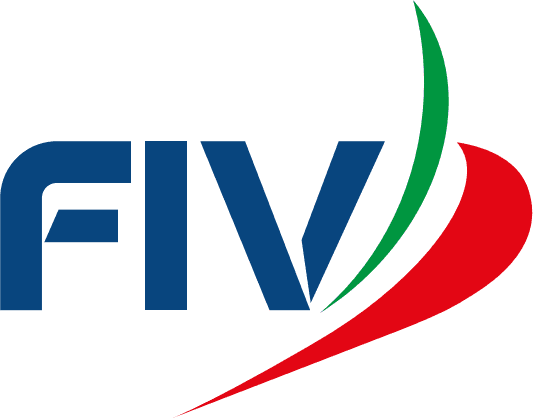 Manifestazione/ Event:Campionato zonale 2018 classe laserVII tappa13-14 ottobre 2018LNI Castellammare di StabiaFederazione Italiana VelaLocalità/ Venue:Castellammare di StabiaCOMUNICATO – NOTICENr. 1Data/ ora di esposizione: Posting date and time:_________________